        РОСРЕЗИНОТЕХНИКА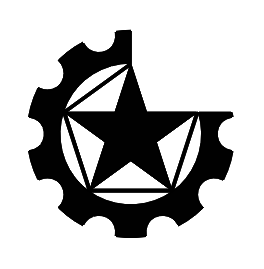                                                    АДРЕС: 143983, Московская область, г. Балашиха, микрорайон  Керамик,  ул. Керамическая 2А, офис 403.                                                   ТЕЛЕФОН: 8 (495) 544-85-03, телефон/факс: 8 (495) 664-29-78  моб.телефон: 8 (925) 544-85-03                                                   E-MAIL: rosrez@mail.ru   HTTP: www.rosrez.ruОПРОСНЫЙ ЛИСТ НА ЦЕПИ ТЯГОВЫЕ ПЛАСТИНЧАТЫЕОПРОСНЫЙ ЛИСТ НА ЦЕПИ ТЯГОВЫЕ ПЛАСТИНЧАТЫЕОПРОСНЫЙ ЛИСТ НА ЦЕПИ ТЯГОВЫЕ ПЛАСТИНЧАТЫЕОПРОСНЫЙ ЛИСТ НА ЦЕПИ ТЯГОВЫЕ ПЛАСТИНЧАТЫЕОПРОСНЫЙ ЛИСТ НА ЦЕПИ ТЯГОВЫЕ ПЛАСТИНЧАТЫЕОПРОСНЫЙ ЛИСТ НА ЦЕПИ ТЯГОВЫЕ ПЛАСТИНЧАТЫЕОПРОСНЫЙ ЛИСТ НА ЦЕПИ ТЯГОВЫЕ ПЛАСТИНЧАТЫЕОПРОСНЫЙ ЛИСТ НА ЦЕПИ ТЯГОВЫЕ ПЛАСТИНЧАТЫЕОПРОСНЫЙ ЛИСТ НА ЦЕПИ ТЯГОВЫЕ ПЛАСТИНЧАТЫЕОПРОСНЫЙ ЛИСТ НА ЦЕПИ ТЯГОВЫЕ ПЛАСТИНЧАТЫЕОПРОСНЫЙ ЛИСТ НА ЦЕПИ ТЯГОВЫЕ ПЛАСТИНЧАТЫЕОПРОСНЫЙ ЛИСТ НА ЦЕПИ ТЯГОВЫЕ ПЛАСТИНЧАТЫЕОПРОСНЫЙ ЛИСТ НА ЦЕПИ ТЯГОВЫЕ ПЛАСТИНЧАТЫЕОПРОСНЫЙ ЛИСТ НА ЦЕПИ ТЯГОВЫЕ ПЛАСТИНЧАТЫЕОПРОСНЫЙ ЛИСТ НА ЦЕПИ ТЯГОВЫЕ ПЛАСТИНЧАТЫЕОПРОСНЫЙ ЛИСТ НА ЦЕПИ ТЯГОВЫЕ ПЛАСТИНЧАТЫЕОбозначение:                                                          Маркировка (если имеется)     Обозначение:                                                          Маркировка (если имеется)     Обозначение:                                                          Маркировка (если имеется)     Обозначение:                                                          Маркировка (если имеется)     Обозначение:                                                          Маркировка (если имеется)     Обозначение:                                                          Маркировка (если имеется)     Обозначение:                                                          Маркировка (если имеется)     Обозначение:                                                          Маркировка (если имеется)     Обозначение:                                                          Маркировка (если имеется)     Обозначение:                                                          Маркировка (если имеется)     Обозначение:                                                          Маркировка (если имеется)     Обозначение:                                                          Маркировка (если имеется)     Обозначение:                                                          Маркировка (если имеется)     Обозначение:                                                          Маркировка (если имеется)     Обозначение:                                                          Маркировка (если имеется)     Обозначение:                                                          Маркировка (если имеется)     Количество звеньев в отрезке:                                   Количество отрезков:  Количество звеньев в отрезке:                                   Количество отрезков:  Количество звеньев в отрезке:                                   Количество отрезков:  Количество звеньев в отрезке:                                   Количество отрезков:  Количество звеньев в отрезке:                                   Количество отрезков:  Количество звеньев в отрезке:                                   Количество отрезков:  Количество звеньев в отрезке:                                   Количество отрезков:  Количество звеньев в отрезке:                                   Количество отрезков:  Количество звеньев в отрезке:                                   Количество отрезков:  Количество звеньев в отрезке:                                   Количество отрезков:  Количество звеньев в отрезке:                                   Количество отрезков:  Количество звеньев в отрезке:                                   Количество отрезков:  Количество звеньев в отрезке:                                   Количество отрезков:  Количество звеньев в отрезке:                                   Количество отрезков:  Количество звеньев в отрезке:                                   Количество отрезков:  Количество звеньев в отрезке:                                   Количество отрезков:  Чтобы наши специалисты рекомендовали Вам оптимальное конструктивное решение при выборе цепи, просим ответить на несколько вопросов:Чтобы наши специалисты рекомендовали Вам оптимальное конструктивное решение при выборе цепи, просим ответить на несколько вопросов:Чтобы наши специалисты рекомендовали Вам оптимальное конструктивное решение при выборе цепи, просим ответить на несколько вопросов:Чтобы наши специалисты рекомендовали Вам оптимальное конструктивное решение при выборе цепи, просим ответить на несколько вопросов:Чтобы наши специалисты рекомендовали Вам оптимальное конструктивное решение при выборе цепи, просим ответить на несколько вопросов:Чтобы наши специалисты рекомендовали Вам оптимальное конструктивное решение при выборе цепи, просим ответить на несколько вопросов:Чтобы наши специалисты рекомендовали Вам оптимальное конструктивное решение при выборе цепи, просим ответить на несколько вопросов:Чтобы наши специалисты рекомендовали Вам оптимальное конструктивное решение при выборе цепи, просим ответить на несколько вопросов:Чтобы наши специалисты рекомендовали Вам оптимальное конструктивное решение при выборе цепи, просим ответить на несколько вопросов:Чтобы наши специалисты рекомендовали Вам оптимальное конструктивное решение при выборе цепи, просим ответить на несколько вопросов:Чтобы наши специалисты рекомендовали Вам оптимальное конструктивное решение при выборе цепи, просим ответить на несколько вопросов:Чтобы наши специалисты рекомендовали Вам оптимальное конструктивное решение при выборе цепи, просим ответить на несколько вопросов:Чтобы наши специалисты рекомендовали Вам оптимальное конструктивное решение при выборе цепи, просим ответить на несколько вопросов:Чтобы наши специалисты рекомендовали Вам оптимальное конструктивное решение при выборе цепи, просим ответить на несколько вопросов:Чтобы наши специалисты рекомендовали Вам оптимальное конструктивное решение при выборе цепи, просим ответить на несколько вопросов:Чтобы наши специалисты рекомендовали Вам оптимальное конструктивное решение при выборе цепи, просим ответить на несколько вопросов:1. Какова рабочая нагрузка конвейера?1. Какова рабочая нагрузка конвейера?1. Какова рабочая нагрузка конвейера?1. Какова рабочая нагрузка конвейера?1. Какова рабочая нагрузка конвейера?1. Какова рабочая нагрузка конвейера?1. Какова рабочая нагрузка конвейера?1. Какова рабочая нагрузка конвейера?1. Какова рабочая нагрузка конвейера?1. Какова рабочая нагрузка конвейера?2. Скорость движения конвейера?2. Скорость движения конвейера?2. Скорость движения конвейера?2. Скорость движения конвейера?2. Скорость движения конвейера?2. Скорость движения конвейера?2. Скорость движения конвейера?2. Скорость движения конвейера?2. Скорость движения конвейера?2. Скорость движения конвейера?3. Подвергается ли цепь ударной нагрузке?3. Подвергается ли цепь ударной нагрузке?3. Подвергается ли цепь ударной нагрузке?3. Подвергается ли цепь ударной нагрузке?3. Подвергается ли цепь ударной нагрузке?3. Подвергается ли цепь ударной нагрузке?3. Подвергается ли цепь ударной нагрузке?3. Подвергается ли цепь ударной нагрузке?3. Подвергается ли цепь ударной нагрузке?3. Подвергается ли цепь ударной нагрузке?4. Касается ли цепь при работе своими пластинами настилов/направляющих? Материал направляющих?4. Касается ли цепь при работе своими пластинами настилов/направляющих? Материал направляющих?4. Касается ли цепь при работе своими пластинами настилов/направляющих? Материал направляющих?4. Касается ли цепь при работе своими пластинами настилов/направляющих? Материал направляющих?4. Касается ли цепь при работе своими пластинами настилов/направляющих? Материал направляющих?4. Касается ли цепь при работе своими пластинами настилов/направляющих? Материал направляющих?4. Касается ли цепь при работе своими пластинами настилов/направляющих? Материал направляющих?4. Касается ли цепь при работе своими пластинами настилов/направляющих? Материал направляющих?4. Касается ли цепь при работе своими пластинами настилов/направляющих? Материал направляющих?4. Касается ли цепь при работе своими пластинами настилов/направляющих? Материал направляющих?5. Критерии замены цепи (износ втулок, валиков, пластин, обрыв цепи)?5. Критерии замены цепи (износ втулок, валиков, пластин, обрыв цепи)?5. Критерии замены цепи (износ втулок, валиков, пластин, обрыв цепи)?5. Критерии замены цепи (износ втулок, валиков, пластин, обрыв цепи)?5. Критерии замены цепи (износ втулок, валиков, пластин, обрыв цепи)?5. Критерии замены цепи (износ втулок, валиков, пластин, обрыв цепи)?5. Критерии замены цепи (износ втулок, валиков, пластин, обрыв цепи)?5. Критерии замены цепи (износ втулок, валиков, пластин, обрыв цепи)?5. Критерии замены цепи (износ втулок, валиков, пластин, обрыв цепи)?5. Критерии замены цепи (износ втулок, валиков, пластин, обрыв цепи)?6. В каком диапазоне температур работает цепь?6. В каком диапазоне температур работает цепь?6. В каком диапазоне температур работает цепь?6. В каком диапазоне температур работает цепь?6. В каком диапазоне температур работает цепь?6. В каком диапазоне температур работает цепь?6. В каком диапазоне температур работает цепь?6. В каком диапазоне температур работает цепь?6. В каком диапазоне температур работает цепь?6. В каком диапазоне температур работает цепь?7. Перемещаемый материал?7. Перемещаемый материал?7. Перемещаемый материал?7. Перемещаемый материал?7. Перемещаемый материал?7. Перемещаемый материал?7. Перемещаемый материал?7. Перемещаемый материал?7. Перемещаемый материал?7. Перемещаемый материал?8. В какой среде работает конвейер (химически активные вещества, влажность )?8. В какой среде работает конвейер (химически активные вещества, влажность )?8. В какой среде работает конвейер (химически активные вещества, влажность )?8. В какой среде работает конвейер (химически активные вещества, влажность )?8. В какой среде работает конвейер (химически активные вещества, влажность )?8. В какой среде работает конвейер (химически активные вещества, влажность )?8. В какой среде работает конвейер (химически активные вещества, влажность )?8. В какой среде работает конвейер (химически активные вещества, влажность )?8. В какой среде работает конвейер (химически активные вещества, влажность )?8. В какой среде работает конвейер (химически активные вещества, влажность )?Типы цепейТипВтулочная цепь [   ]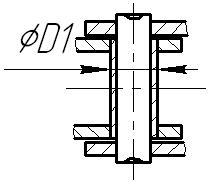 Втулочная цепь [   ]Втулочная цепь [   ]Втулочная цепь [   ]Роликовая цепь[   ]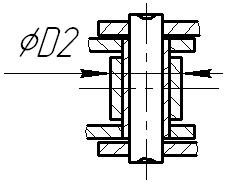 Роликовая цепь[   ]Роликовая цепь[   ]Роликовая цепь[   ]Катковая цепь[   ]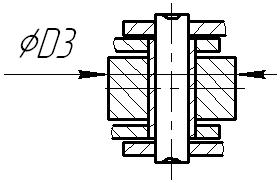 Катковая цепь[   ]Катковая цепь[   ]Катковая цепь[   ]Катковая цепь с ребордой[   ]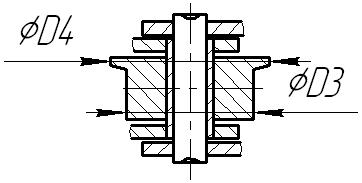 Катковая цепь с ребордой[   ]Катковая цепь с ребордой[   ]Неразборная [   ]Валик расклёпан [   ]   обварен  [   ]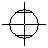 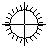 Неразборная [   ]Валик расклёпан [   ]   обварен  [   ]Неразборная [   ]Валик расклёпан [   ]   обварен  [   ]Неразборная [   ]Валик расклёпан [   ]   обварен  [   ]Неразборная [   ]Валик расклёпан [   ]   обварен  [   ]Неразборная [   ]Валик расклёпан [   ]   обварен  [   ]Неразборная [   ]Валик расклёпан [   ]   обварен  [   ]Разборная [   ] Ригель [   ]            Шплинт [   ]    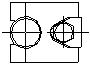 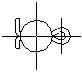 Разборная [   ] Ригель [   ]            Шплинт [   ]    Разборная [   ] Ригель [   ]            Шплинт [   ]    Разборная [   ] Ригель [   ]            Шплинт [   ]    Разборная [   ] Ригель [   ]            Шплинт [   ]    Разборная [   ] Ригель [   ]            Шплинт [   ]    Полый валик [   ]Стопорное          Под расклепку кольцо [   ]                [   ]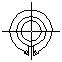 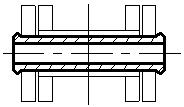 Полый валик [   ]Стопорное          Под расклепку кольцо [   ]                [   ]Полый валик [   ]Стопорное          Под расклепку кольцо [   ]                [   ]Наличие обварки на втулке   [   ]      Наличие лысок на:  валике     [   ]         втулке    [   ]                     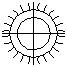 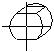 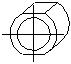 Наличие обварки на втулке   [   ]      Наличие лысок на:  валике     [   ]         втулке    [   ]                     Наличие обварки на втулке   [   ]      Наличие лысок на:  валике     [   ]         втулке    [   ]                     Наличие обварки на втулке   [   ]      Наличие лысок на:  валике     [   ]         втулке    [   ]                     Наличие обварки на втулке   [   ]      Наличие лысок на:  валике     [   ]         втулке    [   ]                     Наличие обварки на втулке   [   ]      Наличие лысок на:  валике     [   ]         втулке    [   ]                     Наличие обварки на втулке   [   ]      Наличие лысок на:  валике     [   ]         втулке    [   ]                     Наличие обварки на втулке   [   ]      Наличие лысок на:  валике     [   ]         втулке    [   ]                     Наличие обварки на втулке   [   ]      Наличие лысок на:  валике     [   ]         втулке    [   ]                     Наличие обварки на втулке   [   ]      Наличие лысок на:  валике     [   ]         втулке    [   ]                     Наличие обварки на втулке   [   ]      Наличие лысок на:  валике     [   ]         втулке    [   ]                     Наличие обварки на втулке   [   ]      Наличие лысок на:  валике     [   ]         втулке    [   ]                     Наличие обварки на втулке   [   ]      Наличие лысок на:  валике     [   ]         втулке    [   ]                     Наличие обварки на втулке   [   ]      Наличие лысок на:  валике     [   ]         втулке    [   ]                     Наличие обварки на втулке   [   ]      Наличие лысок на:  валике     [   ]         втулке    [   ]                     Наличие обварки на втулке   [   ]      Наличие лысок на:  валике     [   ]         втулке    [   ]                     Парамерты цепиПарамерты цепиШаг цепиШирина м/увнутреннимипластинамиШирина м/увнутреннимипластинамиДиаметр валикаДиаметрвтулкиДиаметрвтулкиДиаметр роликаДиаметр роликаДиаметр роликаДиаметр каткаДиаметр ребордыДлина валикаШирина пластинТолщина пластиныПарамерты цепиПарамерты цепиt, мм.b3, мм.b3, мм.D, мм.D1, мм.D1, мм.D2, мм.D2, мм.D2, мм.D3, мм.D4, мм.b1, мм.h, мм.S1/S2,мм.Парамерты цепиПарамерты цепиПри наличии спец. элементов  – следует изобразить их на эскизе или приложить чертёж, эскиз, фото к опросному листу. Чередование спец.. элементов –   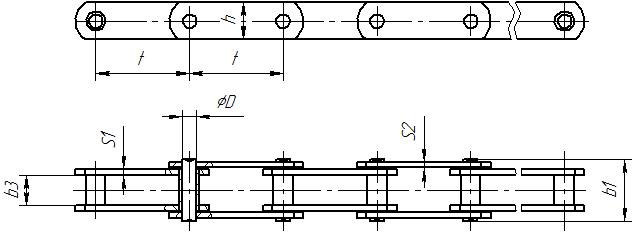 При наличии спец. элементов  – следует изобразить их на эскизе или приложить чертёж, эскиз, фото к опросному листу. Чередование спец.. элементов –   При наличии спец. элементов  – следует изобразить их на эскизе или приложить чертёж, эскиз, фото к опросному листу. Чередование спец.. элементов –   При наличии спец. элементов  – следует изобразить их на эскизе или приложить чертёж, эскиз, фото к опросному листу. Чередование спец.. элементов –   При наличии спец. элементов  – следует изобразить их на эскизе или приложить чертёж, эскиз, фото к опросному листу. Чередование спец.. элементов –   При наличии спец. элементов  – следует изобразить их на эскизе или приложить чертёж, эскиз, фото к опросному листу. Чередование спец.. элементов –   При наличии спец. элементов  – следует изобразить их на эскизе или приложить чертёж, эскиз, фото к опросному листу. Чередование спец.. элементов –   При наличии спец. элементов  – следует изобразить их на эскизе или приложить чертёж, эскиз, фото к опросному листу. Чередование спец.. элементов –   При наличии спец. элементов  – следует изобразить их на эскизе или приложить чертёж, эскиз, фото к опросному листу. Чередование спец.. элементов –   При наличии спец. элементов  – следует изобразить их на эскизе или приложить чертёж, эскиз, фото к опросному листу. Чередование спец.. элементов –   При наличии спец. элементов  – следует изобразить их на эскизе или приложить чертёж, эскиз, фото к опросному листу. Чередование спец.. элементов –   При наличии спец. элементов  – следует изобразить их на эскизе или приложить чертёж, эскиз, фото к опросному листу. Чередование спец.. элементов –   При наличии спец. элементов  – следует изобразить их на эскизе или приложить чертёж, эскиз, фото к опросному листу. Чередование спец.. элементов –   При наличии спец. элементов  – следует изобразить их на эскизе или приложить чертёж, эскиз, фото к опросному листу. Чередование спец.. элементов –   При наличии спец. элементов  – следует изобразить их на эскизе или приложить чертёж, эскиз, фото к опросному листу. Чередование спец.. элементов –   При наличии спец. элементов  – следует изобразить их на эскизе или приложить чертёж, эскиз, фото к опросному листу. Чередование спец.. элементов –   ЗАКАСЧИК ЗАКАСЧИК ЗАКАСЧИК ЗАКАСЧИК АДРЕС    АДРЕС    АДРЕС    АДРЕС    ТЕЛЕФОНТЕЛЕФОНТЕЛЕФОНТЕЛЕФОНE-MAILE-MAILE-MAILE-MAIL